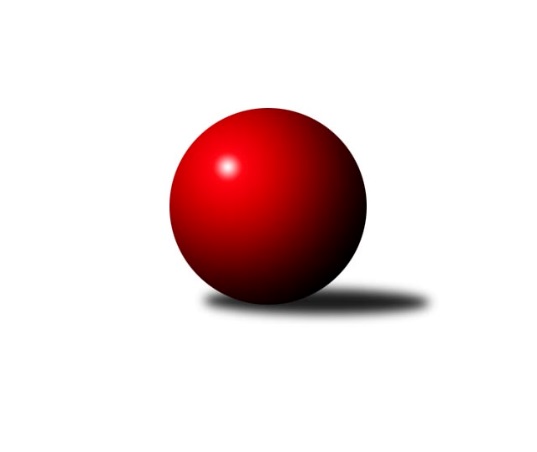 Č.15Ročník 2010/2011	3.3.2011Nejlepšího výkonu v tomto kole: 2502 dosáhlo družstvo: TJ Unie Hlubina COkresní přebor Ostrava 2010/2011Výsledky 15. kolaSouhrnný přehled výsledků:TJ Sokol Dobroslavice ˝A˝	- SKK Ostrava˝D˝	14:2	2387:2226		28.2.TJ Unie Hlubina E	- TJ Sokol Bohumín˝C˝	2:14	2301:2458		28.2.TJ Sokol Bohumín D	- TJ Unie Hlubina˝D˝	12:4	2269:2209		1.3.TJ VOKD Poruba C	- TJ VOKD Poruba˝E˝	5:11	2361:2393		2.3.SKK Ostrava C	- TJ Sokol Michálkovice˝C˝	12:4	2247:2120		2.3.TJ Unie Hlubina˝B˝	- TJ Unie Hlubina C	6:10	2483:2502		3.3.Tabulka družstev:	1.	TJ Unie Hlubina C	15	13	0	2	174 : 66 	 	 2413	26	2.	TJ Sokol Dobroslavice ˝A˝	15	11	1	3	162 : 78 	 	 2383	23	3.	TJ VOKD Poruba C	15	11	0	4	162 : 78 	 	 2352	22	4.	TJ Sokol Bohumín˝C˝	15	9	1	5	141 : 99 	 	 2364	19	5.	TJ VOKD Poruba˝E˝	15	9	0	6	145 : 95 	 	 2366	18	6.	TJ Unie Hlubina˝B˝	15	8	0	7	128 : 112 	 	 2319	16	7.	TJ Sokol Bohumín D	15	6	1	8	103 : 137 	 	 2234	13	8.	TJ Unie Hlubina E	15	6	0	9	100 : 140 	 	 2273	12	9.	SKK Ostrava C	15	5	0	10	93 : 147 	 	 2324	10	10.	SKK Ostrava˝D˝	15	5	0	10	91 : 149 	 	 2221	10	11.	TJ Unie Hlubina˝D˝	15	5	0	10	86 : 154 	 	 2189	10	12.	TJ Sokol Michálkovice˝C˝	15	0	1	14	55 : 185 	 	 2114	1Podrobné výsledky kola:	 TJ Sokol Dobroslavice ˝A˝	2387	14:2	2226	SKK Ostrava˝D˝	Martin Třečák	 	 219 	 198 		417 	 2:0 	 365 	 	191 	 174		Jaroslav Šproch	Lumír Kocián	 	 205 	 210 		415 	 2:0 	 378 	 	180 	 198		Antonín Pálka	Ivo Kovářík	 	 207 	 194 		401 	 2:0 	 347 	 	187 	 160		Bohumil Klimša	Karel Ridl	 	 196 	 196 		392 	 2:0 	 362 	 	169 	 193		Miroslav Koloděj	Josef Schwarz	 	 154 	 207 		361 	 0:2 	 393 	 	203 	 190		Pavel Kubina	Karel Kuchař	 	 203 	 198 		401 	 2:0 	 381 	 	173 	 208		Jiří Kolodějrozhodčí: Nejlepší výkon utkání: 417 - Martin Třečák	 TJ Unie Hlubina E	2301	2:14	2458	TJ Sokol Bohumín˝C˝	Karel Svoboda	 	 198 	 202 		400 	 2:0 	 388 	 	175 	 213		Pavel Plaček	Josef Hájek	 	 202 	 208 		410 	 0:2 	 426 	 	207 	 219		Alfréd  Herman	Josef Lariš	 	 166 	 183 		349 	 0:2 	 402 	 	196 	 206		Lukáš Modlitba	Josef Kyjovský	 	 187 	 189 		376 	 0:2 	 403 	 	192 	 211		Lubomír Richter	Libor Mendlík	 	 195 	 189 		384 	 0:2 	 429 	 	214 	 215		René Světlík	Jan Petrovič	 	 189 	 193 		382 	 0:2 	 410 	 	219 	 191		Roman Honlrozhodčí: Nejlepší výkon utkání: 429 - René Světlík	 TJ Sokol Bohumín D	2269	12:4	2209	TJ Unie Hlubina˝D˝	Lucie Bogdanowiczová	 	 187 	 190 		377 	 0:2 	 389 	 	190 	 199		František Sedláček	Jan Stuš	 	 202 	 193 		395 	 2:0 	 348 	 	185 	 163		Božena Olšovská	Pavel Rozkoš	 	 190 	 160 		350 	 0:2 	 374 	 	174 	 200		Zdeňka Lacinová	Markéta Kohutková	 	 187 	 189 		376 	 2:0 	 346 	 	178 	 168		Koloman Bagi	Václav Kladiva	 	 183 	 189 		372 	 2:0 	 362 	 	176 	 186		Jiří Břeska	Andrea Rojová	 	 207 	 192 		399 	 2:0 	 390 	 	202 	 188		Alena Koběrovározhodčí: Nejlepší výkon utkání: 399 - Andrea Rojová	 TJ VOKD Poruba C	2361	5:11	2393	TJ VOKD Poruba˝E˝	Richard Šimek	 	 212 	 203 		415 	 1:1 	 415 	 	204 	 211		Zdeněk Mžik	Roman Klímek	 	 200 	 185 		385 	 0:2 	 391 	 	187 	 204		Petr Číž	Helena Martinčáková *1	 	 172 	 165 		337 	 0:2 	 379 	 	174 	 205		Jakub Hájek	Antonín Chalcář	 	 181 	 207 		388 	 2:0 	 371 	 	177 	 194		Vojtěch Turlej	Pavel Hrabec	 	 213 	 211 		424 	 2:0 	 421 	 	215 	 206		Milan Pčola	Jaroslav Hrabuška	 	 203 	 209 		412 	 0:2 	 416 	 	185 	 231		Zdeněk Hebdarozhodčí: střídání: *1 od 51. hodu Helena HýžováNejlepší výkon utkání: 424 - Pavel Hrabec	 SKK Ostrava C	2247	12:4	2120	TJ Sokol Michálkovice˝C˝	Tomáš Věrovský	 	 164 	 183 		347 	 0:2 	 374 	 	203 	 171		Jiří Řepecky	Miroslav Heczko	 	 165 	 207 		372 	 2:0 	 351 	 	178 	 173		David Koprovský	Tomáš Kubát	 	 208 	 190 		398 	 2:0 	 380 	 	195 	 185		Jaroslav Karas	Oldřich Stolařík	 	 191 	 173 		364 	 0:2 	 386 	 	188 	 198		Karel Procházka	Jan Pavlosek	 	 195 	 195 		390 	 2:0 	 275 	 	139 	 136		Michal Borák	Dominik Bohm	 	 190 	 186 		376 	 2:0 	 354 	 	182 	 172		Petra Juráškovározhodčí: Nejlepší výkon utkání: 398 - Tomáš Kubát	 TJ Unie Hlubina˝B˝	2483	6:10	2502	TJ Unie Hlubina C	Martin Ferenčík	 	 206 	 218 		424 	 2:0 	 397 	 	211 	 186		Jiří Prokop	Stanislav Navalaný	 	 204 	 181 		385 	 0:2 	 418 	 	204 	 214		Eva Marková	Miloslav Palička	 	 210 	 208 		418 	 0:2 	 466 	 	215 	 251		Karel Kudela	Lubomír Jančar	 	 198 	 211 		409 	 2:0 	 392 	 	194 	 198		Václav Rábl	Rudolf Riezner	 	 211 	 218 		429 	 2:0 	 371 	 	180 	 191		Josef Navalaný	Roman Grüner	 	 221 	 197 		418 	 0:2 	 458 	 	251 	 207		Pavel Marekrozhodčí: Nejlepší výkon utkání: 466 - Karel KudelaPořadí jednotlivců:	jméno hráče	družstvo	celkem	plné	dorážka	chyby	poměr kuž.	Maximum	1.	Pavel Marek 	TJ Unie Hlubina C	432.47	290.5	142.0	4.4	5/5	(477)	2.	Ivo Kovářík 	TJ Sokol Dobroslavice ˝A˝	426.61	290.7	135.9	4.2	4/6	(462)	3.	Rudolf Riezner 	TJ Unie Hlubina˝B˝	417.96	281.9	136.1	5.3	5/5	(475)	4.	Roman Honl 	TJ Sokol Bohumín˝C˝	415.28	286.7	128.6	5.0	5/6	(460)	5.	Karel Ridl 	TJ Sokol Dobroslavice ˝A˝	412.15	289.8	122.4	8.1	6/6	(453)	6.	Václav Rábl 	TJ Unie Hlubina C	411.52	285.3	126.2	6.2	5/5	(462)	7.	Lubomír Richter 	TJ Sokol Bohumín˝C˝	410.59	280.3	130.3	5.5	4/6	(433)	8.	Jiří Prokop 	TJ Unie Hlubina C	407.21	285.5	121.7	8.4	4/5	(496)	9.	Martin Třečák 	TJ Sokol Dobroslavice ˝A˝	406.36	282.8	123.6	5.7	5/6	(436)	10.	Karel Kuchař 	TJ Sokol Dobroslavice ˝A˝	403.33	279.1	124.3	5.3	5/6	(431)	11.	René Světlík 	TJ Sokol Bohumín˝C˝	401.58	279.4	122.2	7.1	6/6	(472)	12.	Roman Klímek 	TJ VOKD Poruba C	400.45	283.2	117.3	8.5	5/5	(424)	13.	Richard Šimek 	TJ VOKD Poruba C	399.93	277.3	122.7	6.4	5/5	(441)	14.	Jan Pavlosek 	SKK Ostrava C	399.60	280.1	119.6	6.8	4/5	(443)	15.	Zdeněk Mžik 	TJ VOKD Poruba˝E˝	398.30	279.5	118.9	6.3	4/5	(428)	16.	Petr Číž 	TJ VOKD Poruba˝E˝	397.56	277.6	119.9	6.8	5/5	(453)	17.	Jakub Hájek 	TJ VOKD Poruba˝E˝	396.53	275.9	120.6	6.4	5/5	(428)	18.	Josef Kyjovský 	TJ Unie Hlubina E	396.10	277.4	118.7	9.0	6/6	(443)	19.	Miroslav Futerko 	SKK Ostrava C	395.88	280.8	115.1	7.4	5/5	(425)	20.	Jaroslav Hrabuška 	TJ VOKD Poruba C	395.66	280.4	115.2	7.0	5/5	(461)	21.	Antonín Chalcář 	TJ VOKD Poruba C	394.07	282.5	111.6	6.7	5/5	(454)	22.	Alfréd  Herman 	TJ Sokol Bohumín˝C˝	393.46	272.1	121.4	7.2	6/6	(438)	23.	Ladislav Mrakvia 	TJ VOKD Poruba˝E˝	392.75	278.5	114.2	7.7	5/5	(415)	24.	Petr Tomaňa 	TJ Unie Hlubina C	392.17	270.1	122.0	8.1	5/5	(427)	25.	Pavel Hrabec 	TJ VOKD Poruba C	392.07	283.0	109.1	7.6	4/5	(428)	26.	Lubomír Jančar 	TJ Unie Hlubina˝B˝	391.35	279.5	111.9	9.9	4/5	(415)	27.	Karel Kudela 	TJ Unie Hlubina C	390.91	274.5	116.4	8.6	4/5	(470)	28.	Eva Marková 	TJ Unie Hlubina C	390.86	271.9	118.9	9.1	4/5	(465)	29.	Václav Kladiva 	TJ Sokol Bohumín D	390.60	274.2	116.4	7.2	5/5	(423)	30.	Jiří Koloděj 	SKK Ostrava˝D˝	390.05	277.2	112.9	7.7	5/5	(433)	31.	Jan Petrovič 	TJ Unie Hlubina E	389.74	280.8	108.9	13.0	6/6	(441)	32.	Helena Hýžová 	TJ VOKD Poruba C	389.47	279.0	110.5	10.0	5/5	(419)	33.	Josef Vávra 	TJ Sokol Dobroslavice ˝A˝	389.20	276.2	113.0	9.7	5/6	(422)	34.	Libor Krajčí 	TJ Sokol Bohumín˝C˝	387.23	274.2	113.0	7.6	6/6	(426)	35.	Lumír Kocián 	TJ Sokol Dobroslavice ˝A˝	386.36	277.7	108.7	9.2	5/6	(419)	36.	Vojtěch Turlej 	TJ VOKD Poruba˝E˝	386.20	279.3	106.9	9.4	5/5	(412)	37.	Jiří Břeska 	TJ Unie Hlubina˝D˝	385.56	271.8	113.8	7.4	4/6	(451)	38.	Martin Ferenčík 	TJ Unie Hlubina˝B˝	385.51	271.0	114.5	8.9	5/5	(433)	39.	Miroslav Böhm 	SKK Ostrava˝D˝	385.08	269.4	115.7	8.3	4/5	(464)	40.	Josef Paulus 	TJ Sokol Michálkovice˝C˝	384.90	274.2	110.7	9.5	4/5	(416)	41.	Radek Říman 	TJ Sokol Michálkovice˝C˝	384.20	271.2	113.1	8.1	5/5	(437)	42.	Roman Grüner 	TJ Unie Hlubina˝B˝	383.88	275.6	108.3	10.1	4/5	(442)	43.	Lukáš Korta 	SKK Ostrava C	383.85	273.6	110.3	9.5	4/5	(419)	44.	Alena Koběrová 	TJ Unie Hlubina˝D˝	383.40	274.2	109.2	9.4	6/6	(439)	45.	Hana Záškolná 	TJ Sokol Bohumín D	382.38	273.6	108.8	10.0	4/5	(417)	46.	Tomáš Kubát 	SKK Ostrava C	382.36	269.1	113.2	8.3	5/5	(414)	47.	Pavel Babiš 	TJ Sokol Dobroslavice ˝A˝	382.12	283.3	98.8	10.8	5/6	(394)	48.	Miroslav Heczko 	SKK Ostrava C	381.42	274.2	107.2	10.2	5/5	(388)	49.	Petr Foniok 	TJ Unie Hlubina˝B˝	381.29	272.2	109.1	10.6	5/5	(425)	50.	Michal Blinka 	SKK Ostrava C	380.61	270.1	110.5	10.7	4/5	(410)	51.	Josef Schwarz 	TJ Sokol Dobroslavice ˝A˝	380.37	268.8	111.5	10.1	6/6	(417)	52.	Karel Svoboda 	TJ Unie Hlubina E	379.88	266.3	113.6	8.6	6/6	(409)	53.	Pavel Plaček 	TJ Sokol Bohumín˝C˝	379.80	271.9	108.0	8.4	5/6	(433)	54.	Josef Hájek 	TJ Unie Hlubina E	379.43	268.8	110.6	8.3	6/6	(454)	55.	Miloslav Palička 	TJ Unie Hlubina˝B˝	378.33	267.4	111.0	10.7	5/5	(432)	56.	Martina Kalischová 	TJ Sokol Bohumín˝C˝	377.92	270.6	107.3	9.6	6/6	(439)	57.	Hana Vlčková 	TJ Unie Hlubina˝D˝	375.30	264.9	110.4	7.0	5/6	(423)	58.	Miroslav Koloděj 	SKK Ostrava˝D˝	374.83	268.0	106.9	10.5	5/5	(430)	59.	Libor Mendlík 	TJ Unie Hlubina E	374.60	272.6	102.0	10.7	6/6	(417)	60.	Markéta Kohutková 	TJ Sokol Bohumín D	373.11	264.8	108.3	9.2	5/5	(416)	61.	Jan Švihálek 	TJ Sokol Michálkovice˝C˝	372.13	272.1	100.0	11.3	4/5	(418)	62.	Pavel Kubina 	SKK Ostrava˝D˝	371.40	258.9	112.5	10.4	4/5	(405)	63.	Antonín Pálka 	SKK Ostrava˝D˝	368.61	262.8	105.8	12.0	5/5	(396)	64.	Jaroslav Karas 	TJ Sokol Michálkovice˝C˝	367.29	270.3	97.0	13.1	4/5	(411)	65.	Oldřich Neuverth 	TJ Unie Hlubina˝D˝	365.94	259.3	106.6	11.6	5/6	(430)	66.	Antonín Okapa 	TJ Sokol Michálkovice˝C˝	365.75	268.1	97.6	15.9	4/5	(396)	67.	Jan Stuš 	TJ Sokol Bohumín D	363.04	270.4	92.6	13.8	5/5	(425)	68.	Jiří Štroch 	TJ Unie Hlubina˝B˝	361.75	260.9	100.8	10.4	4/5	(429)	69.	Jiří Řepecky 	TJ Sokol Michálkovice˝C˝	360.63	266.3	94.4	12.9	5/5	(390)	70.	Koloman Bagi 	TJ Unie Hlubina˝D˝	358.35	262.0	96.3	12.9	6/6	(429)	71.	Jaroslav Šproch 	SKK Ostrava˝D˝	356.70	263.7	93.0	16.1	4/5	(402)	72.	František Sedláček 	TJ Unie Hlubina˝D˝	356.28	267.0	89.3	16.2	6/6	(401)	73.	Bohumil Klimša 	SKK Ostrava˝D˝	352.14	255.5	96.7	14.0	5/5	(402)	74.	Karel Procházka 	TJ Sokol Michálkovice˝C˝	352.00	251.5	100.5	12.8	5/5	(397)	75.	Jiří Preksta 	TJ Unie Hlubina˝D˝	345.42	256.6	88.8	14.0	4/6	(396)	76.	Petr Řepecký 	TJ Sokol Michálkovice˝C˝	340.35	248.3	92.1	14.3	4/5	(420)		Antonín Struppel 	TJ Sokol Dobroslavice ˝A˝	416.00	283.0	133.0	5.0	1/6	(416)		Milan Pčola 	TJ VOKD Poruba˝E˝	410.78	283.9	126.8	7.0	3/5	(430)		Zdeněk Hebda 	TJ VOKD Poruba˝E˝	410.17	282.9	127.3	6.9	3/5	(432)		Lenka Raabová 	TJ Unie Hlubina C	403.76	279.2	124.6	4.7	3/5	(473)		Lukáš Modlitba 	TJ Sokol Bohumín D	400.13	276.7	123.5	6.5	3/5	(429)		Michaela Černá 	TJ Unie Hlubina E	394.05	268.0	126.1	6.8	3/6	(455)		Stanislav Navalaný 	TJ Unie Hlubina˝B˝	392.25	274.3	118.0	6.0	2/5	(424)		Oldřich Stolařík 	SKK Ostrava C	391.67	281.3	110.3	8.8	2/5	(439)		Miroslav Složil 	SKK Ostrava C	390.50	275.5	115.0	8.0	2/5	(407)		Pavel Rozkoš 	TJ Sokol Bohumín D	390.22	282.4	107.8	8.2	3/5	(415)		Josef Navalaný 	TJ Unie Hlubina C	388.45	281.3	107.2	9.6	2/5	(450)		Andrea Rojová 	TJ Sokol Bohumín D	388.31	278.1	110.2	6.7	2/5	(434)		Helena Martinčáková 	TJ VOKD Poruba C	384.71	276.7	108.0	8.9	3/5	(419)		František Hájek 	TJ VOKD Poruba˝E˝	380.38	271.6	108.8	10.8	2/5	(398)		Dominik Bohm 	SKK Ostrava C	380.00	266.5	113.5	6.0	2/5	(384)		Václav Boháčik 	TJ VOKD Poruba˝E˝	379.77	270.5	109.2	8.2	3/5	(400)		Lucie Bogdanowiczová 	TJ Sokol Bohumín D	377.00	259.0	118.0	8.0	2/5	(377)		Anna Mistriková 	TJ VOKD Poruba˝E˝	374.33	277.5	96.8	16.3	3/5	(416)		Zdeňka Lacinová 	TJ Unie Hlubina˝D˝	374.00	285.0	89.0	20.0	1/6	(374)		Michal Bezruč 	TJ VOKD Poruba C	369.00	274.0	95.0	15.0	1/5	(369)		Vladimír Malovaný 	SKK Ostrava C	365.75	270.0	95.8	16.0	1/5	(411)		Jiří Vlček 	TJ Sokol Bohumín D	363.25	269.0	94.3	13.8	2/5	(379)		Oldřich Vítek 	TJ VOKD Poruba C	362.33	260.5	101.8	9.8	2/5	(371)		Božena Olšovská 	TJ Unie Hlubina˝D˝	350.33	265.1	85.2	15.1	3/6	(439)		Veronika Štěrbová 	TJ Unie Hlubina E	348.50	260.5	88.0	13.8	2/6	(405)		Tomáš Věrovský 	SKK Ostrava C	347.00	266.0	81.0	15.0	1/5	(347)		Josef Lariš 	TJ Unie Hlubina E	346.76	249.9	96.9	14.8	3/6	(418)		Marian Juřena 	TJ VOKD Poruba C	342.00	254.0	88.0	16.5	1/5	(343)		Petra Jurášková 	TJ Sokol Michálkovice˝C˝	340.33	251.7	88.7	15.3	3/5	(381)		David Koprovský 	TJ Sokol Michálkovice˝C˝	337.50	242.0	95.5	12.2	3/5	(351)		Štefan Punčev 	TJ Sokol Bohumín D	331.00	248.7	82.3	13.0	3/5	(352)		David Smahel 	TJ Sokol Dobroslavice ˝A˝	321.00	243.0	78.0	18.0	1/6	(321)		Jaroslav Jurášek 	TJ Sokol Michálkovice˝C˝	288.00	213.0	75.0	17.0	1/5	(339)		Tamara Nguenová 	TJ Sokol Bohumín D	276.00	227.0	49.0	23.0	1/5	(276)		Michal Borák 	TJ Sokol Michálkovice˝C˝	275.00	222.0	53.0	29.0	1/5	(275)		Lukáš Jurášek 	TJ Sokol Michálkovice˝C˝	236.00	190.0	46.0	24.0	1/5	(236)Sportovně technické informace:Starty náhradníků:registrační číslo	jméno a příjmení 	datum startu 	družstvo	číslo startu
Hráči dopsaní na soupisku:registrační číslo	jméno a příjmení 	datum startu 	družstvo	Program dalšího kola:16. kolo7.3.2011	po	17:00	TJ Sokol Michálkovice˝C˝ - TJ Unie Hlubina C	8.3.2011	út	17:00	TJ Sokol Bohumín˝C˝ - SKK Ostrava C	8.3.2011	út	17:00	TJ Unie Hlubina˝D˝ - TJ VOKD Poruba C	9.3.2011	st	17:00	TJ VOKD Poruba˝E˝ - TJ Unie Hlubina E	9.3.2011	st	17:00	SKK Ostrava˝D˝ - TJ Sokol Bohumín D	10.3.2011	čt	17:00	TJ Unie Hlubina˝B˝ - TJ Sokol Dobroslavice ˝A˝	Nejlepší šestka kola - absolutněNejlepší šestka kola - absolutněNejlepší šestka kola - absolutněNejlepší šestka kola - absolutněNejlepší šestka kola - dle průměru kuželenNejlepší šestka kola - dle průměru kuželenNejlepší šestka kola - dle průměru kuželenNejlepší šestka kola - dle průměru kuželenNejlepší šestka kola - dle průměru kuželenPočetJménoNázev týmuVýkonPočetJménoNázev týmuPrůměr (%)Výkon7xKarel KudelaHlubina C4664xKarel KudelaHlubina C113.684666xPavel MarekHlubina C4585xPavel MarekHlubina C111.734584xRudolf RieznerHlubina B4292xPavel HrabecVOKD C110.764243xRené SvětlíkBohumín C4292xMilan PčolaVOKD E109.974213xAlfréd  HermanBohumín C4263xZdeněk HebdaVOKD E108.674163xMartin FerenčíkHlubina B4242xRichard ŠimekVOKD C108.4415